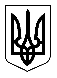 УкраїнаМЕНСЬКА МІСЬКА РАДАМенського району Чернігівської області(сорокова сесія сьомого скликання )РІШЕННЯ10 липня 2020 року	№ 275Про відмову у наданні дозволу на розроблення проєктів землеустрою щодо відведення земельних ділянок по наданню у приватну власність на території Величківського старостинського округу Менського районуРозглянувши звернення гр. Аношко Наталії Григорівни щодо надання дозволу на виготовлення проєкту землеустрою щодо відведення земельної ділянки по передачі у власність, для ведення особистого селянського господарства на території Величківського старостинського округу Менського району, подані документи, керуючись ст. ст. 12,116,118,121 Земельного кодексу України зі змінами та доповненнями, ст. 26 Закону України «Про місцеве самоврядування в Україні», Менська міська рада ВИРІШИЛА: Відмовити у наданні дозволу на розроблення проєкту землеустрою щодо відведення земельних ділянок по наданню у приватну власність для ведення особистого селянського господарства, на території Величківського старостинського округу Менського району:орієнтовною площею:гр. Аношко Наталії Григорівні 	2,0 га,у зв’язку з тим, що дана земельна ділянка, не була передана до Менської ОТГ Головним управлінням Держгеокадастру у Чернігівській області відповідно до акту приймання-передачі земельної ділянки сільськогосподарського призначення із державної власності у комунальну.2. Контроль за виконанням рішення покласти на постійну комісію з питань містобудування, будівництва, земельних відносин та охорони природи, згідно до регламенту роботи Менської міської ради сьомого скликання та на заступника міського голови з питань діяльності виконкому Гайдукевича М.В.Міський голова	Г.А. Примаков